Título: FEAR-FREE ANESTHESIA FOR MITOCHONDRIAL DISEASE: FROM MAJOR ABDOMINAL TO AMBULATORY SURGERYAutores: Inês Neri, Rita Freitas, Diogo Martins, Pedro Freire, Ana Nascimento, Fernanda JesusInstituições: Centro Hospitalar Lisboa OcidentalÁrea Terapêutica/Tema: Segurança dos Doentes (Patient Safety)Resumo:Mitochondrial diseases are a group of genetic disorders related with many sets of mutations, different phenotypes and with a reported incidence as high as 13.1 cases per 100.000. The anesthetic management of these patients is challenging, given that any technique can be hazardous. Beyond the presence of multisystemic organ disease, not only are these patients more sensitive to the depressant effects of anesthetic drugs, but also show an unpredictable response to neuromuscular blocking agents and present with a risk of respiratory failure, associated with delayed extubation. In this work we will be exposing two different anesthetic approaches for two distinct surgical interventions in the same patient with mitochondrial disease, focusing on the importance of safe and well deliberated peri-operative preparation.We report a fifty-eight-year-old female patient, ASA IV, in whom there was evidence of respiratory, neuromuscular and metabolic involvement. The patient presented with weakness in several muscles, as the respiratory, proximal limb and external ocular groups. She also had a restrictive ventilatory disease, requiring daily non-invasive ventilation. First, she underwent a hemicolectomy under TIVA, for which she had a planned admission in the ICU. About two months later, she was submitted to phacoemulsification for cataract surgery under topical anesthesia and sedoanalgesia, performed as an ambulatory surgery with hospital discharge on the same day.General anesthetics cause a decrease in mitochondrial function but have been successfully administered to patients with mitochondrial disease. An increased susceptibility to rhabdomyolysis occurs in any type of myopathy, so regional techniques, TIVA and avoidance of depolarizing neuromuscular drugs represent best options. Given the presence of ventilatory compromise, lung protective ventilation techniques should be applied, such as promoting physiological tidal volumes, avoiding high inspiratory plateau pressures, along with appropriate levels of positive end-expiratory pressure. Regarding the risk of malignant hyperthermia, only a few myopathies are clearly associated, and that is not the case with mitochondrial cytopathy. These patients should be placed first on the operative schedule and have a periodic assessment of glucose levels. Both procedures were planned with the goal of an optimal recovery with minimal hospital stay, not only due to the COVID-19 pandemic, but also because these patients are prone to developing nosocomial respiratory infections. In the abdominal surgery, a plan for TIVA and safe extubation on the same day was performed in the ICU, followed by non-invasive ventilation support and kinesiotherapy. The sedoanalgesia used in the phacoemulsification procedure was restricted to short acting agents who were known to have the fewest dependency on the mitochondrial activity, paired with a ventilatory approach that minimized the disturbance of an already impaired respiratory function.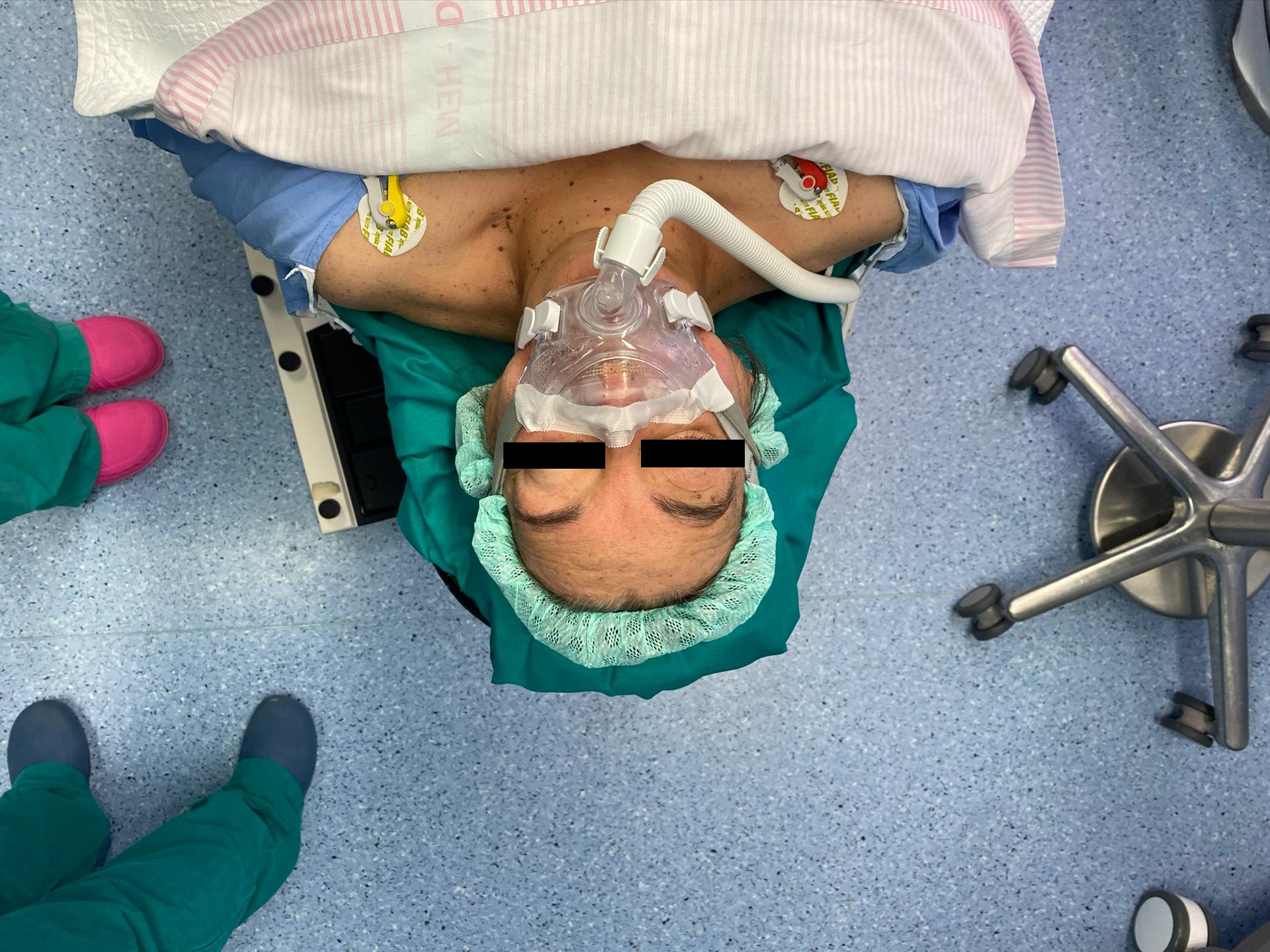 __________________________________________________________